			Obec Zádub-Závišín                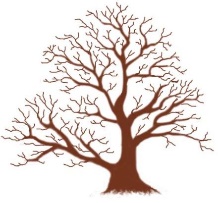 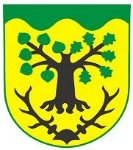 Obecní úřad Zádub 92, 353 01  Zádub-Závišín, ouzadub@c-box.cz, DS: ydsbjvc___________________________________________________________________________Žádosto kácení dřevin rostoucích mimo lesdle  § 8 odst. 1 zákona č. 114/1192 Sb., o ochraně přírody a krajiny a vyhlášky MŽP 395/1992 Sb.Žadatel :		……………………………Adresa :		…………………………………………………..Kontakt :		tel: ………………….  mail : …………………..     Žádám o kácení dřeviny rostoucí mimo les na :p.p.č. : …… k.ú. : …………… vlastník/nájemce (* nehodící se škrtněnte) druh dřeviny :	…………………….	počet :    ……………………..obvod kmene (130 cm od země) ) / plocha keře   ………... souhlas vlastníka (pokud je žadatelem nájemce) : …………………………….důvod : ……………………………………………………...………...V Zádubu-Závišíně dne ………….				…………………………..									           p o d p i sPřílohy :Situační zákres umístění dřeviny	Doklad o vlastnictví nebo nájemním vztahu